Publicado en  el 17/06/2015 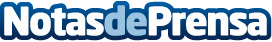 Indra ampliará el segmento terreno de Galileo con una nueva estación en la Polinesia Francesa por 7,3 M€Datos de contacto:Nota de prensa publicada en: https://www.notasdeprensa.es/indra-ampliara-el-segmento-terreno-de-galileo_1 Categorias: E-Commerce http://www.notasdeprensa.es